A. DANH MỤC CÔNG VIỆC ĐƯỢC PHÂN CÔNG TRONG GIAI ĐOẠN THỬ VIỆC 
	(List of assignments that have been assigned in trial period):B. XÁC NHẬN (Confirmation):                                  									 BM.08.01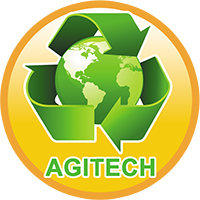 									         15/05/2004                                                                                                                                                                                                                          Công ty Công ty TNHH Tư vấn & Dịch vụ Kỹ thuật Công Nghệ Xanh An Giang
	Phòng Nhân Sự (HR Dept)(Form No.)  BM.08.1215/05/2004(Form No.)  BM.08.1215/05/2004                                  									 BM.08.01									         15/05/2004                                                                                                                                                                                                                          Công ty Công ty TNHH Tư vấn & Dịch vụ Kỹ thuật Công Nghệ Xanh An Giang
	Phòng Nhân Sự (HR Dept)CHƯƠNG TRÌNH THỬ VIỆC
(TRIAL PROGRAM)(Áp dụng cho Nhân viên văn phòng, khối gián tiếp và cấp quản lý – Apply for office and indirect staffs and  managers)CHƯƠNG TRÌNH THỬ VIỆC
(TRIAL PROGRAM)(Áp dụng cho Nhân viên văn phòng, khối gián tiếp và cấp quản lý – Apply for office and indirect staffs and  managers)Họ tên (Full-name):…………………………………………………………Bộ phận (Dept.): …………………………………………………………….Họ tên (Full-name):…………………………………………………………Bộ phận (Dept.): …………………………………………………………….Chức vụ (Job title):…………………….Ngày nhận việc (Available date): 	…………..………….Người Quản lý trực tiếp (Direct manager:)…………………………………….  Chức vụ (Job title):……………………..Người Quản lý trực tiếp (Direct manager:)…………………………………….  Chức vụ (Job title):……………………..Người Quản lý trực tiếp (Direct manager:)…………………………………….  Chức vụ (Job title):……………………..STT
(NO.)CÔNG VIỆC
(Assignments)TRÁCH NHIỆM
(Responsibility)TỈ TRỌNG 
(Density)
(%)KẾT QUẢ CẦN ĐẠT ĐƯỢC
(Targets  need to be achieved)Cấp Quản lý trực tiếp đưa ra Chương trình thử việc
(The direct manager who offers trial program)Ngày (Date):___ /___ /________________________________Nhân viên thử việc chấp nhận thực hiện chương trình
(The trial staff who implements the trial program)Ngày (Date):___ /___ /________________________________